Začátek jednání: 	18:10 hod.Konec jednání: 	19:25 hod.Místo jednání: 	budova KD v Lipové Přítomní členové zastupitelstva: 	pp. Petr Hošťálek, Rostislav Filip, Roman Štimpl, Libor Symerský příchod 18:44), Milan Sivera, Bc. Stanislav Zámorský, Omluveni:  pp.Daniel Macek, p. Zdeněk Zámečník Hosté: dle prezenční listinyPřítomno 6, od 18:44 7 členů zastupitelstva obce  - zastupitelstvo usnášeníschopné.Program zasedání zastupitelstva obce:   1/    Zahájení  2/    Určení zapisovatele a ověřovatelů   3/    Schválení programu zasedání zastupitelstva obce  4/    Kontrola usnesení z minulého zasedání  5/    Přezkoumání hospodaření obce Lipová za rok 2022  6/    Závěrečný účet obce Lipová za rok 2022  7/    Roční účetní závěrka obce Lipová za rok 2022  8/    Inventarizace obce za rok 2022  9/    Rozpočtové opatření č.210/   Smlouva o dílo se ZD Dřevohostice11/   Návrh Smlouvy o provádění servisních prací s firmou Empemont s.r.o.Valašské Meziříčí12/   Různé – odpady Olomouckého kraje, dříví z obecního lesa, POV Olomouckého kraje 202313/   ZávěrZahájení Starosta obce jako předsedající uvítal přítomné a zahájil jednání zastupitelstva obce. Určení zapisovatele a ověřovatelů       Zapisovatelem určen p. Alena Odvršová a ověřovateli pp. Rostislav Filip, Roman Štimpl       Návrh usnesení č. 1: Zastupitelstvo obce schvaluje zapisovatelem p. Alenu Odvršovou a ověřovatele                                             zápisu pp. Rostislava Filipa a Romana Štimpla        Výsledek hlasování:               	pro: 6	proti: 0	zdržel se: 0        Usnesení č. 1 bylo schváleno.  Schválení programu zasedání zastupitelstva obcePředsedající  navrhl, zda by nebylo možno zařadit do programu zasedání bod 12 – Dodatek č. 5 ke smlouvě o odvozu a odstranění nebezpečných odpadů, bod č.13 – Smlouvu o budoucí smlouvě o zřízení věcného břemene a dohodu o umístění stavby, bod 14 – Zpráva finančního výboru, bod 15 – Interní audit  Návrh usnesení č. 2:  Zastupitelstvo obce schvaluje zařazení bodu č.12 – Dodatek č. 5 ke smlouvě o odvozu a odstranění nebezpečných odpadů a bod č.13 – Smlouvu o budoucí smlouvě o zřízení věcného břemene a dohodu o umístění stavby (elektropřípojka p.Zlámalová), bod 14 – Zpráva finančního výboru, bod 15 – Interní audit  .            Výsledek hlasování:	pro: 6	proti: 0	zdržel se: 0          Usnesení č. 2 bylo schváleno.          Následně bylo hlasováno o celém programu           Návrh usnesení č. 3:     Zastupitelstvo obce schvaluje program zasedání zastupitelstva obce.           Výsledek hlasování:	pro: 6	proti: 0	zdržel se: 0          Usnesení č. 3 bylo schváleno. Kontrola usnesení z minulého zasedání         Bez námitek.        Návrh usnesení č.4:                Zastupitelstvo obce schvaluje zápis ze zasedání zastupitelstva obce ze dne               17.12.2022 bez námitek.         Výsledek hlasování:	                     pro: 6    proti: 0    zdržel se: 0        Usnesení č. 4 bylo schváleno.Přezkoumání hospodaření obce Lipová za rok 2022 Předsedající přečetl Zprávu o přezkoumání hospodaření obce Lipová za rok 2022 provedenou Krajským   úřadem Olomouckého kraje, oddělením kontroly.      ZO bere na vědomí.   Závěrečný účet obce Lipová za rok 2022Zastupitelstvo obce Lipová po zveřejnění dle zákona číslo 250/2000 , § 17  p r o j e d n a l o   Závěrečný účet obce Lipová za období od  1.1.2022 do 31.12.2022  a  s c h v a l u j e    h o  s  vyjádřením souhlasu s celoročním hospodařením, a to bez výhrad. Zastupitelstvo obce Lipová po projednání   s c h v a l u j e  výsledek hospodaření  obce Lipová účetního roku 2022.Po skončení kalendářního roku se údaje o ročním hospodaření územního samosprávního celku souhrnně zpracovávají do závěrečného účtu. V závěrečném účtu jsou obsaženy údaje o plnění rozpočtové skladby    a o dalších finančních operací v tak podrobném členění a obsahu, aby bylo možné zhodnotit finanční     hospodaření ÚSC.       Návrh závěrečného účtu obce Lipová  byl zveřejněn na úřední desce OÚ a na elektronické úřední desce          www.stránek obce dne  10.2 2023-27.2.2023. Připomínky mohli občané uplatnit buď písemně  nebo ústně         na   zasedání  ZO. Součástí závěrečného účtu je Zpráva o výsledku přezkoumání hospodaření obce  Lipová         za rok 2022  zpracovaná KÚ Olomouckého kraje.       Návrh usnesení č. 5:     Zastupitelstvo obce schvaluje Závěrečný účet obce Lipová za rok 2022  a to                                               bez výhrad.        Výsledek hlasování:                 	pro: 6	proti: 0	zdržel se: 0       Usnesení č. 5 bylo schváleno.Roční účetní závěrka obce Lipová za rok 2022   Zastupitelstvo obce Lipová  po projednání   s c h v a l u j e   Účetní závěrku  obce Lipová           sestavenou ke  dni 31.12.2022   na základě předložených dokladů bez připomínek. Součástí účetní   závěrky je výkaz Rozvaha, FIN, Výkaz zisku a ztráty,  Příloha, Zpráva o výsledku přezkoumání,  Vypořádání dotací r. 2022, Inventarizační zpráva za rok 2022, Závěrečný účet obce za r.2022.Významné dokumenty k závěrečnému účtu jsou využitelné i při posuzování věrného a poctivého    obrazu účetní závěrky obce a naopak údaje z účetní závěrky jsou využitelné pro posouzení   hospodaření obce.  Zastupitelé si pro schválení účetní závěrky nevyžádali další dokumenty ve vztahu  k účetní závěrce. Informace o schválení účetní závěrky se předává CSÚIS pomocí zaslání   výkazů„ Informace o schválení  nebo neschválení účetní závěrky“. Sestavuje se protokol o schválení účetní závěrky. ZO Lipová současně rozhodlo o převedení výsledku hospodaření za rok 2022 na účet 432 – výsledek hospodaření minulých účetních období.       Návrh usnesení č. 6:     Zastupitelstvo obce schvaluje Roční účetní závěrku obce Lipová za rok 2022.        Výsledek hlasování:	     pro:  6   proti: 0    zdržel se: 0       Usnesení č.6 bylo schváleno.Inventarizace obce Lipová za rok 2022 Předsedající informoval o provedení fyzické i dokladové inventarizace majetku obce Lipová za rok 2022. Kontrolu provedla inventarizační komise ve složení: předseda – Bc.Stanislav Zámorský, členové: pp.Zdeněk Zámečník, Libor Symerský, Rostislav Filip.        Návrh usnesení č. 7:     Zastupitelstvo obce Lipová schvaluje inventarizaci obce Lipová za rok 2022 vč.                                               jejího uzavření.        Výsledek hlasování:	                             pro: 6   proti: 0    zdržel se: 0        Usnesení č.7 bylo schváleno.9.     Rozpočtové opatření č.2         Předsedající informoval o úpravách v rozpočtu 2023         Návrh usnesení č.8:    Zastupitelstvo obce schvaluje rozpočtové opatření č. 2 v předneseném znění                                  Výsledek hlasování:	pro: 6	proti: 0	zdržel se: 0          Usnesení č. 8 bylo schváleno. Smlouva o dílo se ZD DřevohosticePředsedající seznámil přítomné s navýšením  ceny za provedení díla – svoz bioodpadu a to dohodou 730,-Kč + DPH za každý naplněný kontejner bioodpadem.               Návrh usnesení č.9:    Zastupitelstvo obce schvaluje Smlouvu o dílo se ZD Dřevohostice za dohodnutou                                                     cenu 730 Kč + DPH za každý naplněný kontejner bioodpadem a pověřuje                                                     starostu obce podpisem této Smlouvy.                                       Výsledek hlasování:	pro: 6	proti: 0	zdržel se: 0               Usnesení č. 9  bylo schváleno. Návrh Smlouvy o provádění servisních prací s firmou Empemont s.r.o.Valašské MeziříčíPředsedající informoval o návrhu smlouvy o provádění servisních prací pro naši obec, která spočívá v provádění odborného pozáručního servisu, periodické údržbě na zařízení rozhlasového, výstražného a informačního systému . Členové zastupitelstva obce doporučují starostovi, aby s firmou Empemont vyjednal nižší cenu za jejich služby a tímto návrh Smlouvy neschválit.               Návrh usnesení č.10:    Zastupitelstvo obce neschvaluje návrh Smlouvy o provádění servisních prací                                                    s firmou Empemont s,r,o, Valašské Meziříčí               Výsledek hlasování:	pro: 6	proti: 0	zdržel se: 0               Usnesení č. 10  bylo schváleno.  Dodatek č. 5 ke smlouvě o odvozu a odstranění nebezpečných odpadů Firma Biopas s.r.o. Kroměříž navyšuje ceny poskytovaných služeb za odvoz nebezpečných odpadů.              Návrh usnesení č.11:    Zastupitelstvo obce schvaluje Dodatek č.5 ke Smlouvě o odvozu a odstranění                                                      nebezp. odpadů a pověřuje starostu obce podpisem Dodatku č.5.od 1.3.2023               Výsledek hlasování:	pro: 6	proti: 0	zdržel se: 0               Usnesení č. 11  bylo schváleno.   Smlouva o budoucí smlouvě o zřízení věcného břemene a dohodu o umístění stavby  Předsedající seznámil přítomné se smlouvou o budoucí smlouvě o zřízení věcného břemene a dohodu o      umístění stavby. Obsahem věcného břemene bude právo Budoucí oprávněné (ČEZ distribuce) umístit,   provozovat, opravovat a udržovat zařízení distribuční soustavy na dotčených nemovitostech, provádět   jeho obnovu, výměnu a modernizaci (elektropřípojka p.Zlámalová)              Návrh usnesení č.12:    Zastupitelstvo obce neschvaluje návrh Smlouvy o budoucí smlouvě o zřízení                                                     věcného břemene a dohodu o umístění stavby pro nízkou cenu jednorázové                                                    náhrady.               Výsledek hlasování:	pro: 6	proti: 0	zdržel se: 0               Usnesení č. 12  bylo schváleno.  Zpráva finančního výboruPředsedající seznámil přítomné se zprávou finančního výboru za 2. pololetí r.2022.Zastupitelstvo obce Lipová bere na vědomí. Interní audit  za rok 2022Předsedající seznámil s interním auditem za rok 2022 provedený finančním výborem zastupitelstva obce.Zastupitelstvo obce Lipová bere na vědomí.RůznéOdpady Olomouckého kraje Informace o podané žádosti z POV 2023 Olomouckého krajeDříví z obecního lesaHody červenec 2023Červnový gulášfest  Závěr       Předsedající poděkoval za účast na zasedání a ve 19:25 jednání ukončil.Předsedající se ke každému bodu zasedání dotazoval členů zastupitelstva obce  i všech zúčastněných na jejich připomínky k jednotlivým bodům.       Zapisovatel:    Alena Odvršová                  	………………..       Ověřovatelé:    Rostislav Filip                              …………………                               Roman Štimpl       		…………………        Lipová  3.3.2023                                                                                                                                 Petr Hošťálek,starosta obce   Originál vč. podpisů a příloh k nahlédnutí v kanceláři OÚ.   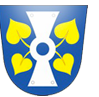 Zápis ze zasedání zastupitelstva obce Lipováze dne 27.2.2023